I - Eléments à inclure ou à exclure des effectifs salariés, MSB totale et MSB CDD(1) - exprès ou tacite, passé avec un employeur établi en France(2) - MSB = base brute sécurité sociale : voir DSN. Ne pas oublier d’intégrer les rémunérations versées dans le cadre des TESA, TESE ET CEA (Chèque emploi associatif). Les rémunérations à retenir pour déterminer la participation sont identiques à celles soumises aux cotisations sociales. Il s’agit de l’ensemble des sommes versées aux travailleurs en contrepartie ou à l’occasion du travail, notamment les salaires ou gains, les indemnités de congés payés, le montant des retenues pour cotisations salariales, les indemnités, primes, gratifications et tous autres avantages en argent, les avantages en nature, ainsi que les sommes perçues directement ou par l’entremise d’un tiers à titre de pourboire. (3) Le décret n°2018-1233 du 24.12.18 a défini 6 types de CDD pour lesquels la contribution CPF-CDD n’a pas à être versée à partir du 01.01.19. Il s’agit :- des contrats d'accompagnement dans l'emploi ;- des contrats d'apprentissage ;- des contrats de professionnalisation ; - des contrats conclus avec des jeunes au cours de leur cursus scolaire ou universitaire ; - des CDD qui se poursuivent par des CDI ;- des CDD conclus pour permettre aux salariés saisonniers de participer à une action de formation prévue au plan de développement des compétences de l'entreprise.(4) - Selon la nouvelle rédaction de l'article R1111-1 (applicable à compter du 01/01/2020), le champ d’application de l’article ne fait plus référence aux « dispositions légales relatives à la formation professionnelle continue ». De ce fait, les salariés mis à disposition par un groupement d'employeurs, par une entreprise de travail temporaire, ou une association intermédiaire sont dorénavant pris en compte pour le calcul des effectifs de l'entreprise utilisatrice (au prorata de leur temps de présence au cours des 12 mois précédents) pour l'application des dispositions légales relatives à la formation professionnelle continue. Ceci à l'exception des salariés mis à disposition qui remplacent un salarié absent ou dont le contrat de travail est suspendu, notamment du fait d'un congé de maternité, d'un congé d'adoption ou d'un congé parental d'éducation (L 1111-2).(5) Les gratifications données aux stagiaires ne sont pas à intégrer à la MSB excepté si une fraction de la gratification dépasse la franchise de cotisations sociales. Voir Code de la sécurité sociale D. 242-2-1 et Article L136-1-1(partie III-1°-b)2 - Le calcul de l’effectif (art. R6331-1)L’effectif de l’entreprise, calculé au 31 décembre tous établissements confondus, est égal à la moyenne des effectifs déterminés chaque mois de l’année. Les mois au cours desquels aucun salarié n’est employé ne sont pas pris en compte pour le calcul de cette moyenne.Cas particuliers : Les Groupements agricoles d’exploitation en commun (GAEC).Pour déterminer l’effectif à retenir, il convient de diviser le nombre des salariés du GAEC par le nombre d’associés et d’ajouter éventuellement au résultat obtenu les salariés employés à titre personnel par chaque membre du GAECPour une entreprise créée en cours d’année, l’effectif est apprécié à la date de sa création.L’année de création d’une entreprise s’entend de l’année de la première embauche effectuée par l’entreprise, et non pas de l’année de démarrage de son activité.a) Calcul du nombre de salariés chaque moisTenir compte des salariés titulaires d’un contrat de travail (y compris les salariés absent) le dernier jour du mois, puis appliquer les règles suivantes :* hors remplacement d’un salarié absent ou dont le contrat est suspendub) Calculer le nombre de salariés pour chaque moisAdditionner le nombre mensuel et diviser ce résultat par 12.Les mois au cours desquels aucun salarié n’est employé, ne sont pas pris en compte pour le calcul de cette moyenne.> Pour vous aider dans le calcul de votre effectif équivalent temps plein : Utiliser la « Grille Excel aide au calcul effectif ETP »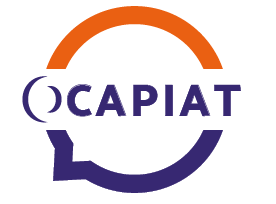 Contributions formation professionnelle et ApprentissageAide sur le calcul des Effectifs salariés et Masse salariale total et CDDLes titulaires de contrat (1),et types de rémunérations verséesA inclure dans l’effectif salariésA inclure dans la MSB (2) totaleA inclure dans la MSB CDDCDIouiouinonContrat de travail intermittentouiouinonCDI de chantierouiouinonCDDouiouioui (3)Contrat saisonnierouiouinonCDD pour remplacer un salarié absentnonouiouiCDD pour remplacer un salarié dont le contrat de travail est suspendunonouiouiSalariés mis à disposition par un groupement d’employeurs par une entreprise de travail temporaire (Intérimaires) ou par une association intermédiaireoui (4)nonnonPour les groupements d’employeurs : Salariés mis à disposition : décompte au sein du groupement d’employeursnonouiouiVRP salariéouiouioui si CDDVRP multicartesouiouinonMandat social et titulaire d’un contrat de travailouiouioui si CDDnonouinonContrats d’apprentissage conclus par une entreprise de moins de 11 salariés et plusnonnonnonContrat de professionnalisation sous CDDnonouinonContrat de professionnalisation sous CDInonjusqu’à fin de l’action de professionnalisationouinonCDDI (contrat à durée déterminée d’insertion)ouiouiouiCUI –CAE (y compris Emplois d’avenir, contrat parcours-emploi compétences, conclus en CUI-CAE))nonpendant la durée de la conventionouinonCUI-CIE (y compris Emplois d’avenir, contrat parcours-emploi compétences, conclus souscette forme)nonpendant la durée de la conventionouiouiStagiairesnonnon (5)nonLes jeunes accomplissant un volontariat international en entreprise (VIE)nonnonnonCIFREouiouioui si CDDSalariés CDI temps pleinComptent pour 1 unitéVRP multi cartesComptent pour 1 unitéSalariés à temps partiel quelle que soit la nature de leur contratPris en compte en divisant la somme totale des horaires inscrits dans leur contrat de travail par la durée légale ou conventionnelle du travail (1)Salariés en CDD*,Salariés en contrat de travail intermittentPris en compte en fonction du temps de présence au cours des 12 mois précédents(2)Salariés en CDD à temps partielCumul des deux règles de proratisation (1) + (2)Salariés mis à disposition par une entreprise extérieure* travaillant depuis au moins un an dans l’entreprise d’accueil et présents dans ses locauxPris en compte en fonction du temps de présence au cours des 12 mois précédents